Інформація про дисципліну вільного вибору студентаНазва дисципліниСистемне програмне забезпеченняСистемне програмне забезпеченняСеместр55КафедраКомп’ютерної інженерії та кібербезпекиКомп’ютерної інженерії та кібербезпекиФакультетІнформаційно-комп’ютерних технологійІнформаційно-комп’ютерних технологійКороткий опис дисципліниЦей курс поглиблює і доповнює зміст дисципліни «Операційні системи», але з акцентом на практичному застосуванні знань з теорії операційних систем шляхом роботи з системними утилітами Linux та Windows.Під час виконання лабораторних робіт студенти матимуть змогу розширити свої знання та вдосконалити навички щодо роботи з файловою системою, здійснення моніторингу системних ресурсів, архівування, резервного копіювання та відновлення, роботи з інструментами системного аудиту та засобами віддаленого доступу.Практична частина курсу передбачає як використання засобів з графічним інтерфейсом, так і роботу у командному рядку (Bash, PowerShell) та з конфігураційними файлами (Linux).Цей курс поглиблює і доповнює зміст дисципліни «Операційні системи», але з акцентом на практичному застосуванні знань з теорії операційних систем шляхом роботи з системними утилітами Linux та Windows.Під час виконання лабораторних робіт студенти матимуть змогу розширити свої знання та вдосконалити навички щодо роботи з файловою системою, здійснення моніторингу системних ресурсів, архівування, резервного копіювання та відновлення, роботи з інструментами системного аудиту та засобами віддаленого доступу.Практична частина курсу передбачає як використання засобів з графічним інтерфейсом, так і роботу у командному рядку (Bash, PowerShell) та з конфігураційними файлами (Linux).Мета і завдання дисципліниМетою викладання навчальної дисципліни є вивчення системних утиліт для роботи з ОС Linux та ОС Windows та основних прийомів їх використання.Завданнями дисципліни є:- розвиток у студентів компетентностей, пов’язаних з розумінням будови та функціонування окремих складових ОС, зокрема файлових систем та систем безпеки, а також особливостей зберігання основних системних налаштувань (системний реєстр Windows, конфігураційні файли Linux); - розвиток у студентів компетентностей, пов’язаних зі здатністю виконувати адміністративні завдання у Linux та Windows за допомогою системних утиліт.Метою викладання навчальної дисципліни є вивчення системних утиліт для роботи з ОС Linux та ОС Windows та основних прийомів їх використання.Завданнями дисципліни є:- розвиток у студентів компетентностей, пов’язаних з розумінням будови та функціонування окремих складових ОС, зокрема файлових систем та систем безпеки, а також особливостей зберігання основних системних налаштувань (системний реєстр Windows, конфігураційні файли Linux); - розвиток у студентів компетентностей, пов’язаних зі здатністю виконувати адміністративні завдання у Linux та Windows за допомогою системних утиліт.Результати навчання123 «Комп’ютерна інженерія»:N2. Мати навички проведення експериментів, збирання даних та моделювання в комп’ютерних системах.N9: Вміти застосовувати знання технічних характеристик, конструктивних особливостей, призначення і правил експлуатації програмно-технічних засобів комп’ютерних систем та мереж для вирішення технічних задач спеціальності.N11. Вміти здійснювати пошук інформації в різних джерелах для розв’язання задач комп’ютерної інженерії.N13: Вміти ідентифікувати, класифікувати та описувати роботу комп’ютерних систем та їх компонентів.N16. Вміти оцінювати отримані результати та аргументовано захищати прийняті рішення.N20. Усвідомлювати необхідність навчання впродовж усього життя з метою поглиблення набутих та здобуття нових фахових знань, удосконалення креативного мислення.125 «Кібербезпека»:- використовувати результати самостійного пошуку, аналізу та синтезу інформації з різних джерел для ефективного рішення спеціалізованих задач професійної діяльності;- вдосконалювати професійний та особистісний розвиток протягом усього життя;- критично осмислювати основні теорії, принципи, методи і поняття у навчанні та професійній діяльності;- здійснювати професійну діяльність на основі знань сучасних інформаційно-комунікаційних технологій;- застосувати програмні засоби, навички роботи в телекомунікаційних та комп’ютерних мережах;- використати спеціалізовані комп’ютерні програми в професійній діяльності;- виконувати налаштування інформаційних систем та комунікаційного обладнання.123 «Комп’ютерна інженерія»:N2. Мати навички проведення експериментів, збирання даних та моделювання в комп’ютерних системах.N9: Вміти застосовувати знання технічних характеристик, конструктивних особливостей, призначення і правил експлуатації програмно-технічних засобів комп’ютерних систем та мереж для вирішення технічних задач спеціальності.N11. Вміти здійснювати пошук інформації в різних джерелах для розв’язання задач комп’ютерної інженерії.N13: Вміти ідентифікувати, класифікувати та описувати роботу комп’ютерних систем та їх компонентів.N16. Вміти оцінювати отримані результати та аргументовано захищати прийняті рішення.N20. Усвідомлювати необхідність навчання впродовж усього життя з метою поглиблення набутих та здобуття нових фахових знань, удосконалення креативного мислення.125 «Кібербезпека»:- використовувати результати самостійного пошуку, аналізу та синтезу інформації з різних джерел для ефективного рішення спеціалізованих задач професійної діяльності;- вдосконалювати професійний та особистісний розвиток протягом усього життя;- критично осмислювати основні теорії, принципи, методи і поняття у навчанні та професійній діяльності;- здійснювати професійну діяльність на основі знань сучасних інформаційно-комунікаційних технологій;- застосувати програмні засоби, навички роботи в телекомунікаційних та комп’ютерних мережах;- використати спеціалізовані комп’ютерні програми в професійній діяльності;- виконувати налаштування інформаційних систем та комунікаційного обладнання.Перелік темТема 1. Типова структура файлових систем Ext4 та NTFS.Тема 2. Системний реєстр Windows.Тема 3. Моніторинг використання системних ресурсів.Тема 4. Стиснення та архівування.Тема 5. Резервне копіювання та відновлення системи.Тема 6. Системний аудит.Тема 7. Засоби віддаленого адміністрування.Тема 1. Типова структура файлових систем Ext4 та NTFS.Тема 2. Системний реєстр Windows.Тема 3. Моніторинг використання системних ресурсів.Тема 4. Стиснення та архівування.Тема 5. Резервне копіювання та відновлення системи.Тема 6. Системний аудит.Тема 7. Засоби віддаленого адміністрування.Система оцінювання
(як розподіляється 100 балів за курс)Відвідування лекцій – 0,35 балів за кожну (16 лекцій)Лабораторні роботи – 2 бали за кожну (13 лабораторних)Навчальні тести – 1,7 бали за кожний (12 тестів)Робота на парі – 0,5 бала (16 занять)Контрольні роботи – 5 балів за кожну (4 КР)Самостійна робота – 20 балів (2 КР)Відвідування лекцій – 0,35 балів за кожну (16 лекцій)Лабораторні роботи – 2 бали за кожну (13 лабораторних)Навчальні тести – 1,7 бали за кожний (12 тестів)Робота на парі – 0,5 бала (16 занять)Контрольні роботи – 5 балів за кожну (4 КР)Самостійна робота – 20 балів (2 КР)Форма контролюЗалікЗалікЛектор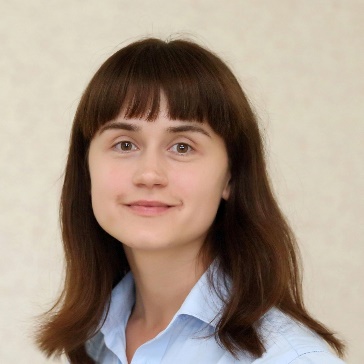 Головня Олена Сергіївна,
к. пед. н., доцент кафедри комп’ютерної інженерії та кібербезпеки ДУ «Житомирська політехніка».